Completing this form is required to apply for a Buy Local Buy Wisconsin Grant Program Producer and Processor Grant. Personally identifiable information you provide may be used for purposes other than that for which it was collected. Wis. Stat. § 15.04(1)(m).DAD-BEBD-012.docs  (rev. 01/2023))DAD-BEBD-012.docs  (rev. 01/2023))DAD-BEBD-012.docs  (rev. 01/2023))DAD-BEBD-012.docs  (rev. 01/2023))DAD-BEBD-012.docs  (rev. 01/2023))DAD-BEBD-012.docs  (rev. 01/2023))DAD-BEBD-012.docs  (rev. 01/2023))DAD-BEBD-012.docs  (rev. 01/2023))DAD-BEBD-012.docs  (rev. 01/2023))DAD-BEBD-012.docs  (rev. 01/2023))DAD-BEBD-012.docs  (rev. 01/2023))DAD-BEBD-012.docs  (rev. 01/2023))DAD-BEBD-012.docs  (rev. 01/2023))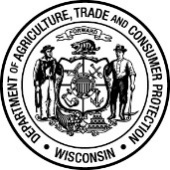 Wisconsin Department of Agriculture, Trade and Consumer ProtectionDivision of Agricultural Development2811 Agriculture Drive,   PO Box 8911,   Madison, WI 53708-8911Phone: 608.590.7239Wisconsin Department of Agriculture, Trade and Consumer ProtectionDivision of Agricultural Development2811 Agriculture Drive,   PO Box 8911,   Madison, WI 53708-8911Phone: 608.590.7239Wisconsin Department of Agriculture, Trade and Consumer ProtectionDivision of Agricultural Development2811 Agriculture Drive,   PO Box 8911,   Madison, WI 53708-8911Phone: 608.590.7239Wisconsin Department of Agriculture, Trade and Consumer ProtectionDivision of Agricultural Development2811 Agriculture Drive,   PO Box 8911,   Madison, WI 53708-8911Phone: 608.590.7239Wisconsin Department of Agriculture, Trade and Consumer ProtectionDivision of Agricultural Development2811 Agriculture Drive,   PO Box 8911,   Madison, WI 53708-8911Phone: 608.590.7239Wisconsin Department of Agriculture, Trade and Consumer ProtectionDivision of Agricultural Development2811 Agriculture Drive,   PO Box 8911,   Madison, WI 53708-8911Phone: 608.590.7239Wisconsin Department of Agriculture, Trade and Consumer ProtectionDivision of Agricultural Development2811 Agriculture Drive,   PO Box 8911,   Madison, WI 53708-8911Phone: 608.590.7239Wisconsin Department of Agriculture, Trade and Consumer ProtectionDivision of Agricultural Development2811 Agriculture Drive,   PO Box 8911,   Madison, WI 53708-8911Phone: 608.590.7239Wisconsin Department of Agriculture, Trade and Consumer ProtectionDivision of Agricultural Development2811 Agriculture Drive,   PO Box 8911,   Madison, WI 53708-8911Phone: 608.590.7239Wisconsin Department of Agriculture, Trade and Consumer ProtectionDivision of Agricultural Development2811 Agriculture Drive,   PO Box 8911,   Madison, WI 53708-8911Phone: 608.590.7239Wisconsin Department of Agriculture, Trade and Consumer ProtectionDivision of Agricultural Development2811 Agriculture Drive,   PO Box 8911,   Madison, WI 53708-8911Phone: 608.590.7239Wisconsin Department of Agriculture, Trade and Consumer ProtectionDivision of Agricultural Development2811 Agriculture Drive,   PO Box 8911,   Madison, WI 53708-8911Phone: 608.590.7239FY2024 Buy Local Buy Wisconsin (BLBW) Grant ApplicationFY2024 Buy Local Buy Wisconsin (BLBW) Grant ApplicationFY2024 Buy Local Buy Wisconsin (BLBW) Grant ApplicationFY2024 Buy Local Buy Wisconsin (BLBW) Grant ApplicationFY2024 Buy Local Buy Wisconsin (BLBW) Grant ApplicationFY2024 Buy Local Buy Wisconsin (BLBW) Grant ApplicationFY2024 Buy Local Buy Wisconsin (BLBW) Grant Application93.48 Wis. Stats.93.48 Wis. Stats.93.48 Wis. Stats.93.48 Wis. Stats.93.48 Wis. Stats.93.48 Wis. Stats.FULL LEGAL NAME OF APPLICANT/BUSINESSFULL LEGAL NAME OF APPLICANT/BUSINESSFULL LEGAL NAME OF APPLICANT/BUSINESSFULL LEGAL NAME OF APPLICANT/BUSINESSFULL LEGAL NAME OF APPLICANT/BUSINESSFULL LEGAL NAME OF APPLICANT/BUSINESSFULL LEGAL NAME OF APPLICANT/BUSINESSFULL LEGAL NAME OF APPLICANT/BUSINESSFULL LEGAL NAME OF APPLICANT/BUSINESSFULL LEGAL NAME OF APPLICANT/BUSINESSFULL LEGAL NAME OF APPLICANT/BUSINESSCONTRACT SIGNER NAME CONTRACT SIGNER NAME CONTRACT SIGNER NAME CONTRACT SIGNER NAME CONTRACT SIGNER NAME CONTRACT SIGNER NAME CONTRACT SIGNER TITLE CONTRACT SIGNER TITLE CONTRACT SIGNER TITLE CONTRACT SIGNER TITLE CONTRACT SIGNER TITLE STREET ADDRESSSTREET ADDRESSSTREET ADDRESSSTREET ADDRESSSTREET ADDRESSSTREET ADDRESSCITYCITYSTATEWISTATEWIZIPMAILING ADDRESS (IF DIFFERENT FROM STREET ADDRESS)MAILING ADDRESS (IF DIFFERENT FROM STREET ADDRESS)MAILING ADDRESS (IF DIFFERENT FROM STREET ADDRESS)MAILING ADDRESS (IF DIFFERENT FROM STREET ADDRESS)MAILING ADDRESS (IF DIFFERENT FROM STREET ADDRESS)MAILING ADDRESS (IF DIFFERENT FROM STREET ADDRESS)CITYCITYSTATEWISTATEWIZIPPROJECT COORDINATORPROJECT COORDINATORPROJECT COORDINATORPROJECT COORDINATORPROJECT COORDINATORPROJECT COORDINATORPROJECT COORDINATOR TITLE PROJECT COORDINATOR TITLE PROJECT COORDINATOR TITLE PROJECT COORDINATOR TITLE PROJECT COORDINATOR TITLE BUSINESS PHONE: (   )     -     BUSINESS PHONE: (   )     -     E-MAILE-MAILE-MAILE-MAILE-MAILE-MAILE-MAILE-MAILE-MAILPROJECT TITLE(S)PROJECT TITLE(S)PROJECT TITLE(S)PROJECT TITLE(S)PROJECT TITLE(S)PROJECT TITLE(S)PROJECT TITLE(S)PROJECT TITLE(S)PROJECT TITLE(S)PROJECT TITLE(S)PROJECT TITLE(S)COUNTY OF PROJECT LOCATION:
     COUNTY OF PROJECT LOCATION:
     COUNTY OF PROJECT LOCATION:
     COUNTIES IMPACTED BY PROJECT WORK: 
     COUNTIES IMPACTED BY PROJECT WORK: 
     COUNTIES IMPACTED BY PROJECT WORK: 
     COUNTIES IMPACTED BY PROJECT WORK: 
     COUNTIES IMPACTED BY PROJECT WORK: 
     COUNTIES IMPACTED BY PROJECT WORK: 
     COUNTIES IMPACTED BY PROJECT WORK: 
     COUNTIES IMPACTED BY PROJECT WORK: 
     Grant Request: $      Grant Request: $      Grant Request: $      Grant Request: $      Estimated Total Cost of Project:  $      Estimated Total Cost of Project:  $      Estimated Total Cost of Project:  $      Estimated Total Cost of Project:  $      Estimated Total Cost of Project:  $      Estimated Total Cost of Project:  $      Estimated Total Cost of Project:  $      Estimated Total Cost of Project:  $      Project Start Date:       Project Start Date:       Project Start Date:       Project Start Date:       End Date:      End Date:      End Date:      End Date:      End Date:      End Date:      End Date:      End Date:      Certification: I certify to the best of my knowledge that the information in this application is true and correct and that I am legally authorized to sign and submit this application on behalf of this organization, which is legally eligible to enter into a grant contract.Certification: I certify to the best of my knowledge that the information in this application is true and correct and that I am legally authorized to sign and submit this application on behalf of this organization, which is legally eligible to enter into a grant contract.Certification: I certify to the best of my knowledge that the information in this application is true and correct and that I am legally authorized to sign and submit this application on behalf of this organization, which is legally eligible to enter into a grant contract.Certification: I certify to the best of my knowledge that the information in this application is true and correct and that I am legally authorized to sign and submit this application on behalf of this organization, which is legally eligible to enter into a grant contract.Certification: I certify to the best of my knowledge that the information in this application is true and correct and that I am legally authorized to sign and submit this application on behalf of this organization, which is legally eligible to enter into a grant contract.Certification: I certify to the best of my knowledge that the information in this application is true and correct and that I am legally authorized to sign and submit this application on behalf of this organization, which is legally eligible to enter into a grant contract.Certification: I certify to the best of my knowledge that the information in this application is true and correct and that I am legally authorized to sign and submit this application on behalf of this organization, which is legally eligible to enter into a grant contract.Certification: I certify to the best of my knowledge that the information in this application is true and correct and that I am legally authorized to sign and submit this application on behalf of this organization, which is legally eligible to enter into a grant contract.Certification: I certify to the best of my knowledge that the information in this application is true and correct and that I am legally authorized to sign and submit this application on behalf of this organization, which is legally eligible to enter into a grant contract.Certification: I certify to the best of my knowledge that the information in this application is true and correct and that I am legally authorized to sign and submit this application on behalf of this organization, which is legally eligible to enter into a grant contract.Certification: I certify to the best of my knowledge that the information in this application is true and correct and that I am legally authorized to sign and submit this application on behalf of this organization, which is legally eligible to enter into a grant contract.Certification: I certify to the best of my knowledge that the information in this application is true and correct and that I am legally authorized to sign and submit this application on behalf of this organization, which is legally eligible to enter into a grant contract.AUTHORIZED SIGNATURE (TYPED SIGNATURE IS ACCEPTABLE)AUTHORIZED SIGNATURE (TYPED SIGNATURE IS ACCEPTABLE)AUTHORIZED SIGNATURE (TYPED SIGNATURE IS ACCEPTABLE)AUTHORIZED SIGNATURE (TYPED SIGNATURE IS ACCEPTABLE)AUTHORIZED SIGNATURE (TYPED SIGNATURE IS ACCEPTABLE)TITLETITLETITLETITLEDATEDATEMarket Category: Choose the appropriate market category/categories for which the proposed project applies:  
Check all that applyMarket Category: Choose the appropriate market category/categories for which the proposed project applies:  
Check all that applyMarket Category: Choose the appropriate market category/categories for which the proposed project applies:  
Check all that applyMarket Category: Choose the appropriate market category/categories for which the proposed project applies:  
Check all that applyMarket Category: Choose the appropriate market category/categories for which the proposed project applies:  
Check all that applyMarket Category: Choose the appropriate market category/categories for which the proposed project applies:  
Check all that applyMarket Category: Choose the appropriate market category/categories for which the proposed project applies:  
Check all that applyMarket Category: Choose the appropriate market category/categories for which the proposed project applies:  
Check all that applyMarket Category: Choose the appropriate market category/categories for which the proposed project applies:  
Check all that applyMarket Category: Choose the appropriate market category/categories for which the proposed project applies:  
Check all that applyMarket Category: Choose the appropriate market category/categories for which the proposed project applies:  
Check all that apply Direct Markets (Farmers Markets, CSA, etc.)  Direct Markets (Farmers Markets, CSA, etc.)  Direct Markets (Farmers Markets, CSA, etc.)  Direct Markets (Farmers Markets, CSA, etc.)  Direct Markets (Farmers Markets, CSA, etc.)  Direct Markets (Farmers Markets, CSA, etc.)  Direct Markets (Farmers Markets, CSA, etc.)  Direct Markets (Farmers Markets, CSA, etc.)  Direct Markets (Farmers Markets, CSA, etc.)  Direct Markets (Farmers Markets, CSA, etc.)  Direct Markets (Farmers Markets, CSA, etc.)  Retail Markets (Restaurant, Grocer, etc.)  Retail Markets (Restaurant, Grocer, etc.)  Retail Markets (Restaurant, Grocer, etc.)  Retail Markets (Restaurant, Grocer, etc.)  Retail Markets (Restaurant, Grocer, etc.)  Retail Markets (Restaurant, Grocer, etc.)  Retail Markets (Restaurant, Grocer, etc.)  Retail Markets (Restaurant, Grocer, etc.)  Retail Markets (Restaurant, Grocer, etc.)  Retail Markets (Restaurant, Grocer, etc.)  Retail Markets (Restaurant, Grocer, etc.)  Wholesale Markets (Distribution, Wholesales, etc.)  Wholesale Markets (Distribution, Wholesales, etc.)  Wholesale Markets (Distribution, Wholesales, etc.)  Wholesale Markets (Distribution, Wholesales, etc.)  Wholesale Markets (Distribution, Wholesales, etc.)  Wholesale Markets (Distribution, Wholesales, etc.)  Wholesale Markets (Distribution, Wholesales, etc.)  Wholesale Markets (Distribution, Wholesales, etc.)  Wholesale Markets (Distribution, Wholesales, etc.)  Wholesale Markets (Distribution, Wholesales, etc.)  Wholesale Markets (Distribution, Wholesales, etc.)  Institutional Markets (Schools, Hospitals, etc.)  Institutional Markets (Schools, Hospitals, etc.)  Institutional Markets (Schools, Hospitals, etc.)  Institutional Markets (Schools, Hospitals, etc.)  Institutional Markets (Schools, Hospitals, etc.)  Institutional Markets (Schools, Hospitals, etc.)  Institutional Markets (Schools, Hospitals, etc.)  Institutional Markets (Schools, Hospitals, etc.)  Institutional Markets (Schools, Hospitals, etc.)  Institutional Markets (Schools, Hospitals, etc.)  Institutional Markets (Schools, Hospitals, etc.) 2024 Buy Local Buy Wisconsin Project Narrative2024 Buy Local Buy Wisconsin Project Narrative2024 Buy Local Buy Wisconsin Project NarrativeProject Description The project description must include a summary of the project suitable for the public and should be limited to 500 characters. It should be a self-contained description of the project. (500 characters)Project Description The project description must include a summary of the project suitable for the public and should be limited to 500 characters. It should be a self-contained description of the project. (500 characters)Project Description The project description must include a summary of the project suitable for the public and should be limited to 500 characters. It should be a self-contained description of the project. (500 characters)Project Category Choose the appropriate category for the proposed project. Select all that applyProject Category Choose the appropriate category for the proposed project. Select all that applyProject Category Choose the appropriate category for the proposed project. Select all that apply Agricultural Tourism   Agricultural Tourism   Agricultural Tourism   Cooperative Development  Cooperative Development  Cooperative Development  Consumer Education  Consumer Education  Consumer Education  Distribution  Distribution  Distribution  Market Development  Market Development  Market Development  Processing  Processing  Processing  Producer Development  Producer Development  Producer Development  Other       Other       Other      Project Justification Describe the project need or opportunity. Describe market opportunities. Describe potential benefits to Wisconsin’s local food system. Project Justification Describe the project need or opportunity. Describe market opportunities. Describe potential benefits to Wisconsin’s local food system. Project Justification Describe the project need or opportunity. Describe market opportunities. Describe potential benefits to Wisconsin’s local food system. Project Goal(s) and Objectives List the project goal(s) and the specific objectives necessary to meet goal(s). Project Goal(s) and Objectives List the project goal(s) and the specific objectives necessary to meet goal(s). Project Goal(s) and Objectives List the project goal(s) and the specific objectives necessary to meet goal(s). Anticipated Project Outcomes Funded projects will be asked to report on economic development activity including: increased local food sales, new and/or retained jobs, new investment generated, new products developed, new markets, etc. List and describe anticipated project outcomes and describe how outcomes will be tracked and measured.Anticipated Project Outcomes Funded projects will be asked to report on economic development activity including: increased local food sales, new and/or retained jobs, new investment generated, new products developed, new markets, etc. List and describe anticipated project outcomes and describe how outcomes will be tracked and measured.Anticipated Project Outcomes Funded projects will be asked to report on economic development activity including: increased local food sales, new and/or retained jobs, new investment generated, new products developed, new markets, etc. List and describe anticipated project outcomes and describe how outcomes will be tracked and measured.Work Plan Describe the major steps/activities needed to complete your project, who is responsible for the step, and the timeline for each step/activity. (add/subtract lines as necessary) Work Plan Describe the major steps/activities needed to complete your project, who is responsible for the step, and the timeline for each step/activity. (add/subtract lines as necessary) Work Plan Describe the major steps/activities needed to complete your project, who is responsible for the step, and the timeline for each step/activity. (add/subtract lines as necessary) Project ActivityWhoTimelineProject Feasibility Describe project team and partner qualifications and experience that are relevant to this project. Include any relevant background, skills or business operations that demonstrate funding readiness and ongoing business operations.Project Feasibility Describe project team and partner qualifications and experience that are relevant to this project. Include any relevant background, skills or business operations that demonstrate funding readiness and ongoing business operations.Project Feasibility Describe project team and partner qualifications and experience that are relevant to this project. Include any relevant background, skills or business operations that demonstrate funding readiness and ongoing business operations.Support/Commitment This section should illustrate how the proposed project is either driven by or supported by local food producers and buyers.   Do you have buyers/markets committed to purchasing food products as a part of this proposed project?  List them Do you have producers/suppliers committed to selling food products as a part of this proposed project?  List them Project Outreach Describe how project outcomes and information will be shared with the local food community. Total Project Budget (Match and Grant Request)Total Project Budget (Match and Grant Request)Total Project Budget (Match and Grant Request)Total Project Budget (Match and Grant Request)Total Project Budget (Match and Grant Request)Total Project Budget (Match and Grant Request)A total grant up to $50,000 is available. Budget section (table and justification) is limited to 2 pages.A total grant up to $50,000 is available. Budget section (table and justification) is limited to 2 pages.A total grant up to $50,000 is available. Budget section (table and justification) is limited to 2 pages.A total grant up to $50,000 is available. Budget section (table and justification) is limited to 2 pages.A total grant up to $50,000 is available. Budget section (table and justification) is limited to 2 pages.A total grant up to $50,000 is available. Budget section (table and justification) is limited to 2 pages.Budget TableBudget TableBudget TableBudget TableBudget TableBudget TableSalary, Wages and Fringe Benefits Salary, Wages and Fringe Benefits Salary, Wages and Fringe Benefits Salary, Wages and Fringe Benefits Salary, Wages and Fringe Benefits Salary, Wages and Fringe Benefits Position or Title# of Hrs.Hourly rateGrantMatchingTotal CostContract & Consulting Services Contract & Consulting Services Contract & Consulting Services Contract & Consulting Services Contract & Consulting Services Contract & Consulting Services Service Professional# of Hrs.Hourly rateGrantMatchingTotal CostTravelTravelTravelTravelTravelTravelDescriptionMethod RateGrantMatchingTotal CostPublic Information (Media/brochures/mailings) Public Information (Media/brochures/mailings) Public Information (Media/brochures/mailings) Public Information (Media/brochures/mailings) Public Information (Media/brochures/mailings) Public Information (Media/brochures/mailings) Item Description# of unitsUnit CostGrantMatchingTotal CostEquipment rental Equipment rental Equipment rental Equipment rental Equipment rental Equipment rental Item Description# of unitsUnit CostGrantMatchingTotal CostSupplies & MaterialsSupplies & MaterialsSupplies & MaterialsSupplies & MaterialsSupplies & MaterialsSupplies & MaterialsItem Description# of unitsUnit CostGrantMatchingTotal CostOther (Describe) Other (Describe) Other (Describe) Other (Describe) Other (Describe) Other (Describe) Item Description# of unitsUnit CostGrantMatchingTotal CostTotal CostsTotal CostsTotal CostsBudget Justification Describe project expenses listed in the budget table above. Explain how each expense is necessary and how it will help achieve project goals (for ex. Increase sales). 